выплатЫ в связи с рождением детей в 2021 году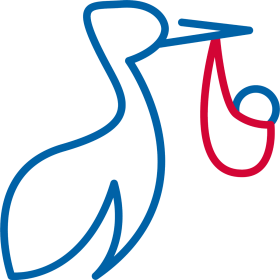 Единовременная выплата при рождении первого ребенка предоставляется без учета критерия нуждаемости (нужно обратиться до достижения ребенком возраста 3 лет)Национальный проект                            Предоставляется на детей, родившихся начиная       ДЕМОГРАФИЯ                             с 01.01.2019.                                                           Размер – 47 932 рубля.Ежемесячная выплата в связи с рождением (усыновлением) первого либо второго ребенка выплачивается семьям со среднедушевым доходом не более 47 974  рубля.Назначается до достижения ребенком 1 года, затем 2, 3 лет ежегодно, при наличии оснований На второго ребенка выплачивается Пенсионным фондом Российской Федерации.Предоставляется на детей, родившихся начиная с 01.01.2018.Размер – 23 966 рублей.Региональный материнский (семейный) капитал на второго ребенка предоставляется семьям, в которых начиная с 01.01.2019 родился второй ребенок, получившим Государственный сертификат на материнский (семейный) капитал.Направления для расходования: улучшение жилищных условий, получение образования ребенком (детьми), реабилитация ребенка-инвалида.Размер – 191 800 рублей.Ежемесячная выплата при рождении первого и (или) второго ребенка выплачивается без критерия нуждаемости;Ребенок зарегистрирован в органах ЗАГС Чукотки. Предоставляется на детей, родившихся начиная с 01.01.2020. выплата назначается по месяц достижения ребенком возраста трех лет включительно.Размер – 10 000 рублей.Ежемесячная выплата в связи с рождением третьего ребенка семьям со среднедушевым доходом не более 47 974 рубля. Предоставляется на ребенка, родившегося начиная с 01.01.2019.Назначается на каждого третьего и последующего ребенка до достижения ребенком 1 года, затем 2, 3 лет ежегодно, при наличии оснований. 
Размер – 23 966 рублей. Региональный материнский (семейный) капитал на третьего ребенка предоставляется семьям, в которых начиная с 01.01.2011 родился третий или последующий ребенок, получившим Государственный сертификат на материнский (семейный) капитал. Выплачивается по достижении ребенком возраста 2-х лет.Размер – 146 559 рублей.Телефон для справок (42722) 2-00-99